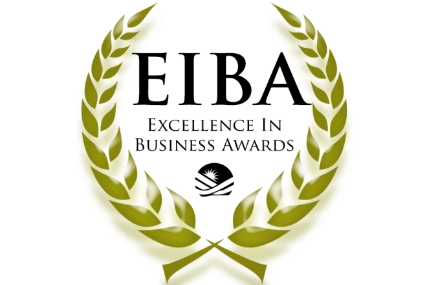 The 2023 Excellence in Business AwardsWednesday, June 14, 2023  |  5:00-7:00 p.m.Northampton Country Club - 5049 William Penn Highway, Easton, PA 18042Rules & Eligibility Requirements We are thrilled that you have chosen to apply for the 2023 Excellence in Business Awards (EIBA) sponsored by the Small Business Council of the Greater Lehigh Valley Chamber of Commerce.The Excellence in Business Awards are presented to companies and individuals who exemplify outstanding business practice, supported by their mission statement, Chamber and community involvement, and customer satisfaction, as well as their demonstrated commitment to quality, leadership, marketing, training, and development. The six EIBA categories are: Excellent Micro Business– presented to a business with 1-9 employeesExcellent Small Business – presented to a business with 10-49 employeesExcellent Large Business – presented to a business with 50+ employees  Excellent Emerging Business – presented to a business less than 3 years oldExcellent Non-Profit – presented to a non-profit organization Lifetime Achievement Award – presented to an individual in businessThe rules and eligibility requirements are as follows. To qualify, a candidate must meet the following criteria:Be an active Chamber member for at least one year.Represent a sole proprietorship, partnership, limited liability company or locally owned, closely held corporation.Must not be a previous winner in the last five years.Must select a representative to deliver a brief acceptance speech at the 2023 Excellence in Business Awards cocktail reception.Application Instructions:Applicants may self-nominate or nominate another business/individual. Deadline for receiving completed applications is noon on Friday, March 31, 2023. All company representatives who submit applications will be personally notified of the results following the judging meeting in April.Applications should be submitted via email to Paige Nicholas at the Chamber - PaigeN@lehighvalleychamber.org.  Applications will also be posted on the Chamber web site: https://www.lehighvalleychamber.org/eibapplication.htmlMedia Opportunities:Winners will receive the artwork to include in their literature and advertising, promoting this recognition and honor. The companies may publicize the honor and use the title on promotional literature, advertising, and identity packages (letterhead, etc.). The winning companies will be recognized by Chamber media outlets and in public relations materials.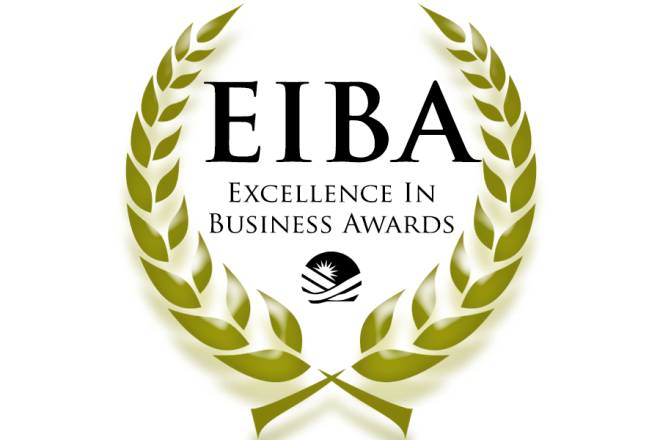 Application FormName: __________________________________________________________________________________Title/Position: ____________________________________________________________________________Company: _______________________________________________________________________________Address: ________________________________________________________________________________Phone: ________________________ Fax: ____________________________Email: __________________________________________________________________________________Year Business started: ________________Number of employees: _____ Full Time _____ Part Time _____ Other (contract, temporary, seasonal)Categories: ❑ Excellent Micro Business (1-9 employees)❑ Excellent Small Business (10-49 employees)❑ Excellent Large Business (50+ employees)❑ Excellent Emerging Business (less than 3 years old)❑ Excellent Non-Profit ❑ Lifetime Achievement AwardPlease answer each question on your application.Describe your commitment to the community. How involved are you/your employees in the Chamber and the community? Describe the length and type of community service, positions or offices held, and how this involvement benefits both the community organization and your company. (20 points)Describe your external commitment to excellence. Please share how you/your company demonstrate(s) excellence in customer satisfaction and a commitment to quality. How do you compare to others in the same industry or field of expertise? How do you measure quality and how do you know your quality control efforts are effective?  List any Certificates of Recognition, Company Awards, etc.  (20 points)Describe your internal commitment to excellence. Please share how you/your company demonstrate(s) excellence with your employees, your own professional development, and your products or services. Provide examples of what you have done in the last 12 months to implement your philosophy as it relates to training and development. (20 points) Why do you believe you are qualified to receive this award? How does your company demonstrate continuous, meaningful leadership in your business and how does that result in a level of excellence?  (20 points)Please attach a total of two testimonial letters (10 points each; 20 total)Please return completed application no later than noon on Friday, March 31, 2023 to:Paige NicholasGreater Lehigh Valley Chamber of Commerce, Bethlehem Chamber Office74 W Broad Street, Suite 240, Bethlehem, PA 18018E-mail: PaigeN@lehighvalleychamber.orgMobile: 610-737-0565   Fax: 610-330-9177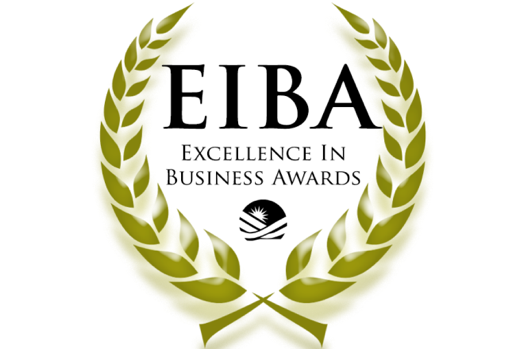 Past Recipients3rd & Ferry Fish MarketABE Doors & WindowsA D Computer CorporationAFC First Financial CorporationAir ProductsAllied Building Corporation/a Scarcia CompanyAllentown School District - Thomas ParkerAmerican BankAmerican HairlinesAmericaVenAndy DaubAnthony Ashley – Nina TulioApollo GrillAshley Development CorporationASR Media Productions - Ashley RussoBayou Boys, Mo TaylorBear Creek Mountain Resort - George PitsilosBeauty Alibi - Carmen ToroBenchmark Civil Engineering Services, Inc.Bennett Automotive GroupBerkshire HathawayBest Western Lehigh Valley Conference CenterBoyle AssociatesBoyle Construction, Inc.Boys & Girls Club of Easton - Gabriel Dean YoungBradbury-Sullivan LGBT Community CenterBradbury-Sullivan LGBT Community Center - Adrian ShankerBrown-DaubCancer Support Community - Amanda BussCC Inc. Construction ServicesChad TyrrellConcannon Miller & Co.Corporate EnvironmentsCreative Closets®, Ltd.Crest Financial Group - Eric BoyleCSIDale Carnegie TrainingDan’s Camera CityDeiter Bros. Fuel CompanyDenise MaiaticoDesignPoint, IncDon Juan Mex GrillEBC Printing - Murtaza JafferenTrust Merchant ServicesEastern PA Health NetworkEquinox Benefits Consulting - Tom GrovesFIA NYCFireRock ProductionsFirst Commonwealth Federal Credit Union - Donna LoStoccoFitzpatrick Lentz and Bubba - Marie McConnellGross McGinley - Constance NelsonHabitat for Humanity of the Lehigh Valley - Jessica ElliottHaggerty Services, LLCHMK InsuranceHindlePowerJack’s Glass, Inc.Joanne Kostecky Garden Designs, Inc.John Yurconic AgencyKeystone Consulting EngineersLehigh CountyLiquid LV Planning Commission - Becky BradleyLVHN - Erin LudwigMiers InsuranceMike LichtenbergerMiller Symphony Hall - Lucy BloiseMishka Vodka MKSD architectsMoravian Book ShopMorris Black and Sons, Inc.Northampton CountyNOVUS ACSOaks Printing CompanyOndra-Huyett Associates, Inc.OraSure Technologies Inc. (STC Technologies)Originate VenturesPatt, White/GMAC Real EstatePlantique, Inc.Playtime Daycare - Paula EspinalPostNet - Marisa LenciPPL Electric UtilitiesRich Mar FloristRLBServpro of Easton Bethlehem and WhitehallScott Chevrolet, Inc.Spillman Farmer ArchitectsSpillman Farmer Architects - Christa Duelberg-KrafticianSTC TechnologiesSunburst Property ManagementSusan's Gourmet Shop & CateringSusan Bella JewelrySweet Girlz BakeryTina HamiltonTru-Comfort, Inc.Valley Youth HouseVictaulicVistacom Communications, Inc.Walp's Restaurant & Guest HouseWest Side Hammer Electric (R.I. Hammer, Inc)William Elek, Ltd.Yeager's Fuel, Inc.Zator Law Offices